ПРОГРАМАУчбово-методичний центр захисту прав людини HRTC в рамках проекту «Захист прав пенсіонерів та моніторинг бюджетних витрат по COVID-19 громадським префектами у південних областях України» та громадської кампанії «За чесну медицину» запрошує активних громадян з Миколаївської, Херсонської та Кіровоградської областей на тренінги із застосування сучасних цифрових інструментів для аналізу медичних закупівель та захисту прав пацієнтів поважного віку.Тренінги відбудуться: 19-20 серпня – в Херсоні, 9-10 вересня – в Кропивницькому. Учасники заходу отримають навички виявлення порушень та оскарження неправомірних дій суб’єктів господарювання, під час закупок за спрощеною процедурою COVID-19. Тренери поділяться досвідом проведення моніторингових досліджень в сфері захисту прав людини і протидії корупції. Учасники тренінгу обміняються досвідом та ідеями, візьмуть безпосередню участь в розробці навчальних кейсів на основі реальних історій про порушення прав пацієнтів. Найбільш успішні учасники отримають можливість розробити власну радіопередачу і провести її у прямому ефірі одного з українських радіоканалів.  Другий тренінг (19-20 серпня 2020), м. Херсон,  конференц-зал готелю «Оптіма Херсон», пр. Ушакова, 43, тренер-фасилітатор – Тетяна Зелінська, тренер – Вадим МельниковМета тренінгу: зацікавити і залучити до моніторингової, правозахисної та антикорупційної діяльності громадських префектів та волонтерів, які працюватимуть з особами похилого віку. Підвищити рівень обізнаності учасників про новітні методи обробки інформації. Заохотити учасників до розповсюдження інформації про інноваційні методи громадського контролю.Тренери: Тетяна Зелінська – громадський префект, аналітик Учбово-методичного центру захисту прав людини, голова Вознесенської асоціації розвитку місцевої демократії ВАРМД; Вадим Мельников – громадський префект, юрист Учбово-методичного центру захисту прав людини, директор аналітико-правозахисного об’єднання «Викривач».Запрошені експерти і консультанти: В’ячеслав Головченко – медіа-тренер, член Національної спілки журналістів, головний редактор Інтернет-видання «Губернская неделя», голова опікунської ради Миколаївського коледжу преси і телебачення та Миколаївського прес-клубу, керівник міжнародного відділу телеканалу «ТАК-TV»;Оксана Тропіна - Регіональний координатор взаємодії з громадськістю Уповноваженого Верховної Ради України з прав людини в Херсонській області; Віктор Ковальчук – експерт HRTC із суспільно-політичних питань;Андрій Тюренков – керівник творчої групи «Українське Радіо Миколаїв 92FM» ПАТ НСТУ «Миколаївська регіональна дирекція».Організаційне забезпечення заходу: Борис Кудар (097)712-62-87, kudar.boris@gmail.com.Про те, як відбувалися попередні заходи – у коротких відео: Відео №1 «Прес-конференція HRTC 22.07.2020» https://youtu.be/Ohu5wh6R-Y4Відео №2 «Громадська приймальня ФРММ 2020»  https://youtu.be/HnBhcbSygWcВідео №3 «Тренінг HRTC 29-30.07.2020» https://youtu.be/EdR0d1eiQBoВідео №4 «Події та заходи HRTC в липні 2020» https://youtu.be/HQ3zRX9xOHwДругий тренінг (19-20 серпня 2020), м. Херсон,  конференц-зал готелю «Оптіма Херсон», пр. Ушакова, 43, тренер-фасилітатор – Тетяна Зелінська, тренер – Вадим МельниковМета тренінгу: зацікавити і залучити до моніторингової, правозахисної та антикорупційної діяльності громадських префектів та волонтерів, які працюватимуть з особами похилого віку. Підвищити рівень обізнаності учасників про новітні методи обробки інформації. Заохотити учасників до розповсюдження інформації про інноваційні методи громадського контролю. ПРОГРАМАДень 1 другого тренінгу (19.08.2020, середа)День 2 другого тренінгу (20.08.2020, четвер) В програму тренінгів можуть вноситись зміни в залежності від потреб учасників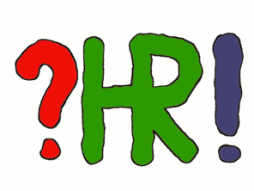 Цикл тренінгів із застосування сучасних цифрових інструментів для аналізу медичних закупівель та захисту прав пацієнтів поважного вікучасЗміст заходу09:30 – 10:00Прибуття та реєстрація учасників Відкриття заходуВідкриття заходу10:00 – 10:10Відкриття тренінгу – вітальне слово Бориса Кудара, директора Учбово-методичного центру захисту прав людини та Ірини Бродовської, голови ГО «Громадські префекти Херсона» (за погодженням).   10:10 – 10:20Борис Кудар – про програми Учбово-методичного центру захисту прав людини з підвищення кваліфікації фахівців в галузі комплексної обробки інформації. Про проект «Захист прав пенсіонерів та моніторинг бюджетних витрат по COVID-19 громадським префектами у південних областях України» і громадську кампанію «За чесну медицину». Про можливості учасників долучитись до діяльності із захисту прав пацієнтів поважного віку. Про тренерів, консультантів та ключових виконавців проекту, логістичні та організаційні питання.10:20 – 10:30Тетяна Зелінська: знайомство, з’ясування очікувань.Теоретична частинаТеоретична частина10:30 – 10:45Володимир Ковальчук: демонстрація відео про попередні заходи проекту «Захист прав пенсіонерів та моніторинг бюджетних витрат по COVID-19 громадським префектами у південних областях України» і громадської кампанію «За чесну медицину»10:45 – 11:30Вадим Мельников: Повноваження органів влади та місцевого самоврядування в сфері забезпечення протиепідемічних і карантинних заходів. Підпорядкування і фінансування медичних закладів. Як виявити особу, приймаючу рішення.11:30 – 12:00Тетяна Зелінська: майстер-клас «Як провести якісне аналітичне дослідження. Покрокова інструкція від Інституту аналітики та адвокації». 12:00 – 12:30Тетяна Зелінська і Борис Кудар: практична вправа: «Типові історії».12:30 – 13:00Перерва на обід. Поселення в готелі учасників тренінгу з інших міст. Практична частинаПрактична частина13:00 – 14:00Тетяна Зелінська: аналіз даних; огляд цифрових інструментів для збору і обробки інформації. Визначення. Первинні і вторинні дані. Збір даних шляхом проведення аналізу публічних закупівель опорними медичними закладами в Миколаївській, Херсонській та Кіровоградській областях.  Загальний огляд і характеристики аналітичних панелей  YouСontrol, PROZORRO, BI- PROZORRO, E-DATA , DOZORRO, а також сайтів Міністерства охорони здоров’я та Національної служби здоров'я України. Практичне заняття: «Знайди «зраду». 14:00 – 15:00Вадим Мельников: законодавчі основи та юридичне забезпечення моніторингової діяльності. Підготовка запитів і звернень до медичних установ і органів влади і місцевого самоврядування щодо реального стану забезпечення медичним обладнанням та медичними препаратами для боротьби з коронавірусом. Практичне заняття «Від кого все залежить».15:00 – 16:00В’ячеслав Головченко: сучасні цифрові інструменти збору і обробки даних, особливості застосування розширених модулів аналітики YouСontrol, PROZORRO, BI- PROZORRO, E-DATA , DOZORRO. 16:00 – 16:15Перерва на каву16:15 – 16:55Тетяна Зелінська: практичне заняття з аналітичної діяльності. Перевірка достовірності зібраних даних; порівняння інформації, отриманої з різних джерел; встановлення  причинно-наслідкових зв’язків.16:55 – 17:00Борис Кудар: підсумки першого дня першого тренінгу, анонс заходів наступного дня тренінгу 17:00 Завершення першого дня тренінгучасЗміст заходуЗміст заходуЗміст заходу09:30 – 10:00Прибуття та реєстрація нових учасників, сніданок для учасників з інших містПрибуття та реєстрація нових учасників, сніданок для учасників з інших містПрибуття та реєстрація нових учасників, сніданок для учасників з інших містВступна частина другого дня тренінгуВступна частина другого дня тренінгуВступна частина другого дня тренінгуВступна частина другого дня тренінгу10:00 – 10:15Тетяна Зелінська: короткий огляд попереднього дня, отримання зворотного зв’язку Тетяна Зелінська: короткий огляд попереднього дня, отримання зворотного зв’язку Тетяна Зелінська: короткий огляд попереднього дня, отримання зворотного зв’язку 10:15 – 10:30Борис Кудар: про можливості використання кейс-методу для залучення громадян до моніторингової діяльностіБорис Кудар: про можливості використання кейс-методу для залучення громадян до моніторингової діяльностіБорис Кудар: про можливості використання кейс-методу для залучення громадян до моніторингової діяльностіПрактична частинаПрактична частинаПрактична частинаПрактична частина10:30 – 11:15Вадим Мельников і Тетяна Зелінська:  основи моніторингової діяльності, способи і методи забезпечення прав людини під час пандемії. Перетворення даних в інформацію. Перевірка інформації. Інструменти верифікації. Збір інформації: робота з людьми, документами та іншими джерелами інформації. Оскарження сумнівних договорів, укладених за спрощеною процедурою СOVID-19. Вадим Мельников і Тетяна Зелінська:  основи моніторингової діяльності, способи і методи забезпечення прав людини під час пандемії. Перетворення даних в інформацію. Перевірка інформації. Інструменти верифікації. Збір інформації: робота з людьми, документами та іншими джерелами інформації. Оскарження сумнівних договорів, укладених за спрощеною процедурою СOVID-19. Вадим Мельников і Тетяна Зелінська:  основи моніторингової діяльності, способи і методи забезпечення прав людини під час пандемії. Перетворення даних в інформацію. Перевірка інформації. Інструменти верифікації. Збір інформації: робота з людьми, документами та іншими джерелами інформації. Оскарження сумнівних договорів, укладених за спрощеною процедурою СOVID-19. 11:30 – 12:30Борис Кудар і В’ячеслав Головченко: презентація Андрія Тюренкова «Виражальні засоби радіо». Майстер-клас «Як підготувати цікаву програму на радіо на основі реальних кейсів». Практичне заняття з розробки аудіопідкастівБорис Кудар і В’ячеслав Головченко: презентація Андрія Тюренкова «Виражальні засоби радіо». Майстер-клас «Як підготувати цікаву програму на радіо на основі реальних кейсів». Практичне заняття з розробки аудіопідкастівБорис Кудар і В’ячеслав Головченко: презентація Андрія Тюренкова «Виражальні засоби радіо». Майстер-клас «Як підготувати цікаву програму на радіо на основі реальних кейсів». Практичне заняття з розробки аудіопідкастів12:30 – 13:00Перерва на обід. Виселення з готелю учасників тренінгу з інших міст. Перерва на обід. Виселення з готелю учасників тренінгу з інших міст. Перерва на обід. Виселення з готелю учасників тренінгу з інших міст. 13:00 – 14:00Робота у малих групах (по 3-4 учасники) за окремим сценарієм. Тренери консультують кожну групу по мірі виникнення питань. Робота у малих групах (по 3-4 учасники) за окремим сценарієм. Тренери консультують кожну групу по мірі виникнення питань. Робота у малих групах (по 3-4 учасники) за окремим сценарієм. Тренери консультують кожну групу по мірі виникнення питань. Блок правозахисних питань:Блок правозахисних питань:Блок правозахисних питань:Блок правозахисних питань:14:00 – 15:00Зустріч-консультація з Оксаною Тропіною - регіональним координатором взаємодії з громадськістю Секретаріату уповноваженого ВРУ з прав людини в Херсонській області. Мета зустрічі: (1) з’ясувати коло  питань, які турбують громадян у зв’язку з обмеженням їх прав під час карантину; (2) опрацювати перспективи співпраці громадських префектів з офісом Омбудсмена в рамках реалізації проекту «Захист прав пенсіонерів та моніторинг бюджетних витрат по COVID-19 громадським префектами у південних областях України» та громадської кампанії «За чесну медицину». Зустріч-консультація з Оксаною Тропіною - регіональним координатором взаємодії з громадськістю Секретаріату уповноваженого ВРУ з прав людини в Херсонській області. Мета зустрічі: (1) з’ясувати коло  питань, які турбують громадян у зв’язку з обмеженням їх прав під час карантину; (2) опрацювати перспективи співпраці громадських префектів з офісом Омбудсмена в рамках реалізації проекту «Захист прав пенсіонерів та моніторинг бюджетних витрат по COVID-19 громадським префектами у південних областях України» та громадської кампанії «За чесну медицину». Зустріч-консультація з Оксаною Тропіною - регіональним координатором взаємодії з громадськістю Секретаріату уповноваженого ВРУ з прав людини в Херсонській області. Мета зустрічі: (1) з’ясувати коло  питань, які турбують громадян у зв’язку з обмеженням їх прав під час карантину; (2) опрацювати перспективи співпраці громадських префектів з офісом Омбудсмена в рамках реалізації проекту «Захист прав пенсіонерів та моніторинг бюджетних витрат по COVID-19 громадським префектами у південних областях України» та громадської кампанії «За чесну медицину». Міжрегіональний обмін досвідомМіжрегіональний обмін досвідомМіжрегіональний обмін досвідомМіжрегіональний обмін досвідом15:15 – 16:00Пряме включення з Харкова: Олег Конотопцев через ZOOM Пряме включення з Харкова: Олег Конотопцев через ZOOM Пряме включення з Харкова: Олег Конотопцев через ZOOM 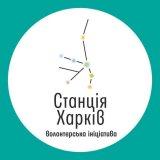 Он-лайн зустріч з Олегом Конотопцевим (за погодженням) - доцентом кафедри регіонального управління Національної академії управління при Президенті України, членом правління ГО «Станція Харків», координатором проекту «Підтримка прозорості сфери охорони здоров’я на Сході України». Презентація в рамках міжрегіонального обміну досвідом «Обов‘язковість оприлюднення закладами охорони здоров’я інформації про медичну допомогу».Он-лайн зустріч з Олегом Конотопцевим (за погодженням) - доцентом кафедри регіонального управління Національної академії управління при Президенті України, членом правління ГО «Станція Харків», координатором проекту «Підтримка прозорості сфери охорони здоров’я на Сході України». Презентація в рамках міжрегіонального обміну досвідом «Обов‘язковість оприлюднення закладами охорони здоров’я інформації про медичну допомогу».Он-лайн зустріч з Олегом Конотопцевим (за погодженням) - доцентом кафедри регіонального управління Національної академії управління при Президенті України, членом правління ГО «Станція Харків», координатором проекту «Підтримка прозорості сфери охорони здоров’я на Сході України». Презентація в рамках міжрегіонального обміну досвідом «Обов‘язковість оприлюднення закладами охорони здоров’я інформації про медичну допомогу».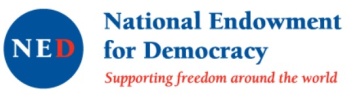 Онлайн зустріч проводить ГО «Станція Харків» в рамках проекту в рамках проекту «Підтримка прозорості сфери охорони здоров’я на Сході України», який реалізується за фінансової підтримки Національного Фонду підтримки демократії NED (Вашингтон, США). Погляди авторів не обов'язково збігаються з офіційною позицією NED і уряду США. / The views of the authors do not necessarily reflect the official position of the NED and U.S. Government.16:00 – 16:1516:00 – 16:15Перерва на кавуПерерва на каву16:15 – 16:5016:15 – 16:50Презентації напрацювань учасників тренінгу, анкетування, отримання зворотного зв’язкуПрезентації напрацювань учасників тренінгу, анкетування, отримання зворотного зв’язку16:50 – 17:0016:50 – 17:00Борис Кудар: підсумки тренінгу, планування подальших дій, нагородження учасників сертифікатами, фото на згадкуБорис Кудар: підсумки тренінгу, планування подальших дій, нагородження учасників сертифікатами, фото на згадку18:00 18:00 Відбуття учасниківВідбуття учасників